	               Читаем книги – развиваем речь	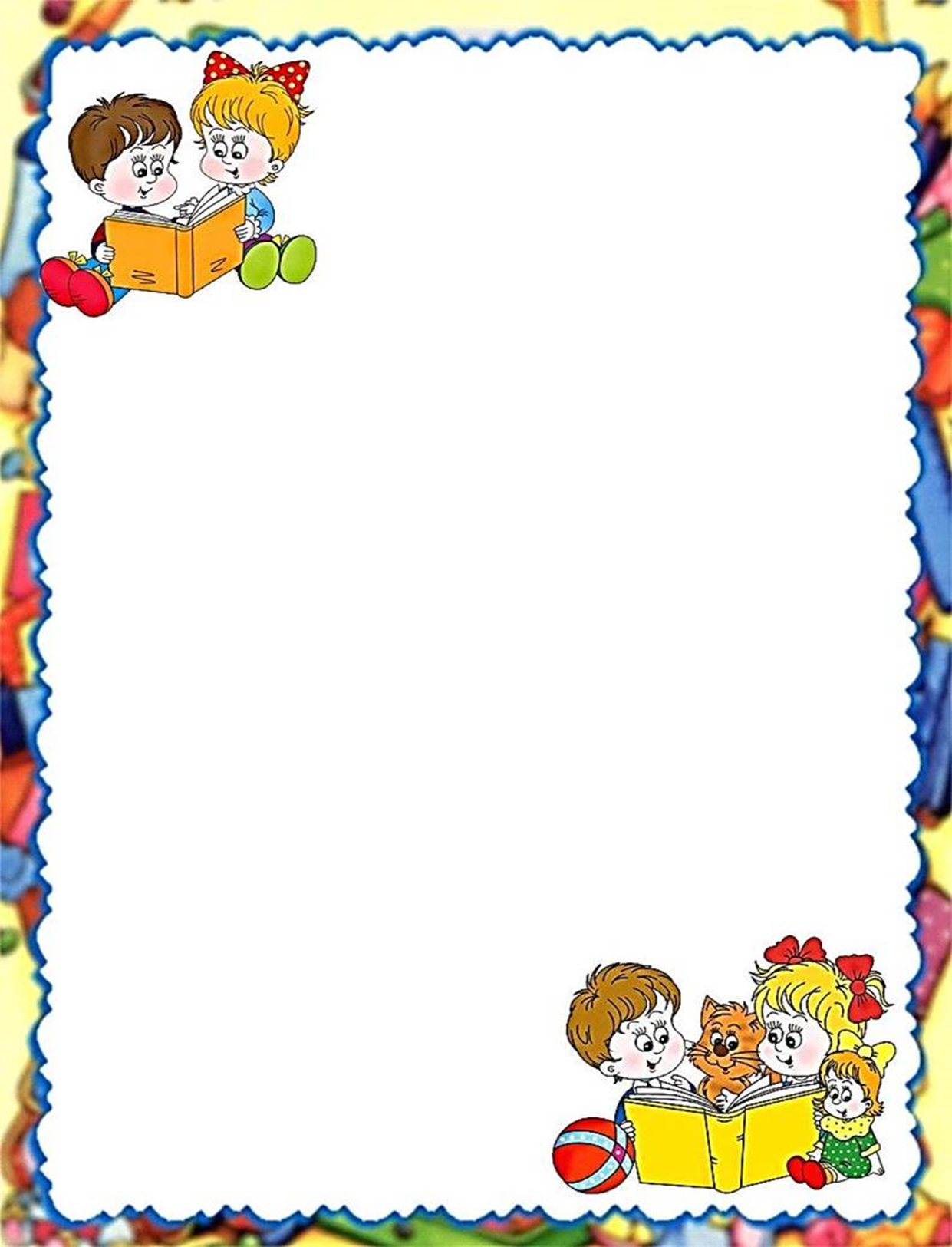                                           В последние годы популярность чтения заметно снизилась.                                             Результаты различных исследований говорят о том, что дети                                               предпочитают        книге     просмотр      мультфильмов по телевизору                                                  или     компьютерные     игры. Это является одной из причин                                                    недостаточного развития речи у детей.Ведь книги учат размышлять, анализировать, сопереживать. Благодаря чтениюкниг у детей развивается воображение, пополняется словарный запас, совершенствуетсяграмматический строй речи.Подбирать книги необходимо в соответствии с возрастом ребѐнка. В детскойкнижке обязательно должны быть яркие, красочные иллюстрации. После прочтениянужно обсудить произведение с ребѐнком, задать ему вопросы по тексту, совместноохарактеризовать главных героев.Почему так важно читать малышам книги?1. Вы показываете свою любовь к ребѐнку.Читая ребѐнку детские книжки, вы не просто занимаетесь с ним, вы, в первуюочередь, показываете свою любовь к малышу.Каких-нибудь 15-20 минут эмоционального чтения могут дать очень много дляразвития ребѐнка.В это время ребѐнок не просто слушает сказку, он слышит родной голос ичувствует родительскую заботу. И никакой мультфильм или аудиозапись не даст большепользы, чем прочитанная родителем сказка или рассказ.2. Вы учите малыша жизни?Сказки помогают ребѐнку понять, что хорошо, а что плохо. Слушая сказки, ребѐнокпереживает, учится положительным качествам, накапливает свой жизненный опыт.3. Развиваете речь и память.Чтение детских книг расширяет словарный запас ребѐнка, помогают правильно  строить диалоги, развивают связную речь, учит последовательно и логично строить фразу,способствуют формированию эмоциональной                                                             выразительной речи.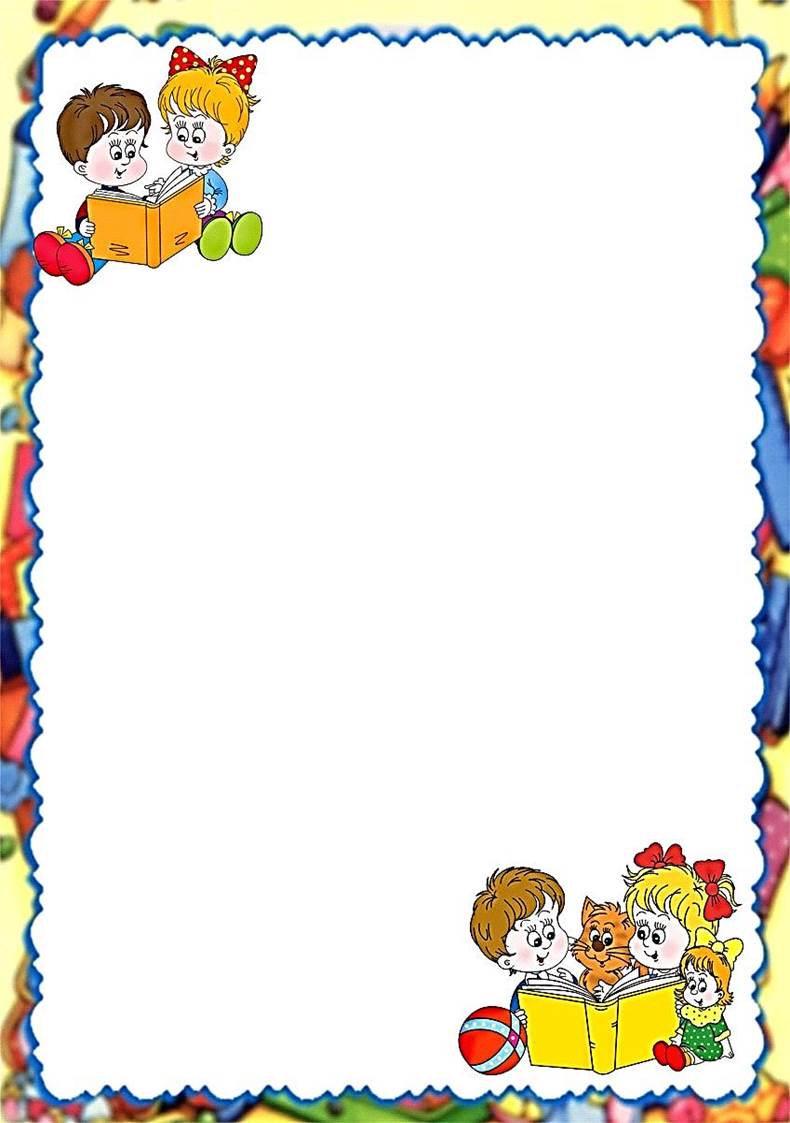                                            Во многих сказках есть повторы, например, «Катится-катится Колобок,                                                  а          навстречу   ему...» Такие повторы развивают память ребѐнка.                                          Часто малыши просят прочитать понравившуюся сказку несколько раз.                                                                          Читайте  столько раз, сколько он просит. Во время одного из таких повторных                                                                                  прочтений можно   остановиться на каком-то моменте и попросить                                                                           ребѐнка продолжить.                                                Также большую пользу даст чтение стихов.Читая стихи, вы развиваете у ребѐнка чувство ритма. Можно также потренироватьпамять, попросив ребѐнка продолжить знакомые строчки.Как заинтересовать ребѐнка чтением?• Читайте вслух ребенку не меньше 15 минут в день.• Перед тем, как начать читать, уберите все предметы, которые могут отвлекатьмаленького слушателя.• Если вы заметили, что ребѐнок устал слушать, сделайте перерыв, проведитефизкультминутку.• В процессе чтения объясняйте значение непонятных слов, рассматривайтекартинки в книжке.• После прочтения побеседуйте с малышом о том, что интересного он узнал, чтоему понравилось.• Предложите ребѐнку вместе нарисовать картинку к понравившемуся фрагментуиз произведения.Чтение делает человека знающим, беседа — находчивым Читайте и беседуйте с удовольствием!!!! С уважением Франк Елена Витальевна, учитель-логопед.